Inschrijfformulier zwemles A diploma 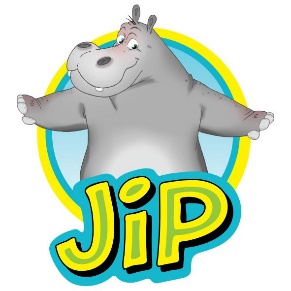 Achternaam kind:  Roepnaam:                                                            jongen/meisjeGeboortedatum:Adres:    Postcode + Woonplaats:	  Mobiel nummer:  Emailadres:  Inschrijfdatum:  Geef je voorkeur hier onder met een kruisje aan en evt. een 2e voorkeur. Opmerkingen (bijvoorbeeld medische bijzonderheden)  De gegevens hieronder zijn voor onze eigen administratie. Inschrijfgeld ja/nee | Gegevens ingevoerd:  ja/nee |pas aangemaakt:  ja/nee| 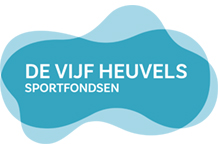 DagDagTijdstipNiveauBijzonderhedenVoor-keur 1Voor-keur 2OchtendenOchtendenMaandag-woensdag C¹Maandag-woensdag C¹07.15-08.001 tot 5Blijft deze tijd t/m A²³ZaterdagZaterdag07.30-10.001 tot 507.30-08.15 u. + 08.15-09.00 u. + 09.15-10.00 uurZondagZondag08.15-09.451 tot 508.15-09.00 u. + 09.00-09.45 u.MiddagenMiddagenMaandag-woensdag C¹Maandag-woensdag C¹15.45-17.151 tot 515.45-16.30 + 16.30-17.15 u.Dinsdag-donderdag C¹Dinsdag-donderdag C¹15.45-17.151 tot 515.45-16.30 + 16.30-17.15 u.VrijdagVrijdag13.00-15.301 tot 5Snelcursus 20 wkn² (min. 5 jr.)Woensdag Woensdag 14.00-15.301 tot 51,5 uur les p/w A² (min. 4½ jr.)VrijdagVrijdag13.00-14.301 tot 51,5 uur les p/w A² (min. 4½ jr.)VrijdagVrijdag15.30-17.001 tot 515.30-16.15 u. + 16.15-17.00 u.C¹Dit zijn combinatiedagen. 2x per week ¾ uur lesDit zijn combinatiedagen. 2x per week ¾ uur lesDit zijn combinatiedagen. 2x per week ¾ uur lesDit zijn combinatiedagen. 2x per week ¾ uur lesDit zijn combinatiedagen. 2x per week ¾ uur lesDit zijn combinatiedagen. 2x per week ¾ uur lesA²Je kind blijft de gehele periode t/m het A diploma op dit tijdstip zwemmenJe kind blijft de gehele periode t/m het A diploma op dit tijdstip zwemmenJe kind blijft de gehele periode t/m het A diploma op dit tijdstip zwemmenJe kind blijft de gehele periode t/m het A diploma op dit tijdstip zwemmenJe kind blijft de gehele periode t/m het A diploma op dit tijdstip zwemmenJe kind blijft de gehele periode t/m het A diploma op dit tijdstip zwemmenA³Deze lessen starten 1x per jaar na de zomervakantieDeze lessen starten 1x per jaar na de zomervakantieDeze lessen starten 1x per jaar na de zomervakantieDeze lessen starten 1x per jaar na de zomervakantieDeze lessen starten 1x per jaar na de zomervakantieDeze lessen starten 1x per jaar na de zomervakantie